Područje rada:	 opća gimnazijaZanimanje: /Godina trajanja: 4 godineOpća gimnazija je četverogodišnja škola koja nudi uravnotežen odnos nastavnih predmeta iz područja društvenih, humanističkih, prirodnih, tehničkih i umjetničkih znanosti. Koji je cilj gimnazijskog programa? Što sve obuhvaća?Kroz program opće gimnazije učeniku se omogućuje razvoj intelektualne širine, istraživačke radoznalosti, objektivnost, potreba za novim spoznajama i djelovanjima te ih osposobljava za logičko i stvaralačko mišljenje te samostalno učenje. Svim predmetnim programima cilj je stjecanje znanja, razvijanje kreativnosti i znanstvenog pristupa u rješavanju problema i sposobnosti jasnog i preciznog izražavanja. Znanje i vještine koje učenik stekne kroz gimnazijski program izvrsna su podloga za nastavak obrazovanja.Uz navedeno, učeniku gimnazijskog programa stvaraju se uvjeti za prepoznavanje i njegovanje vlastitih interesa i preferencija čime se pomaže odabir i kretanje prema budućem akademskom usmjerenju.Osim obveznih i izbornih nastavnih predmeta, u školi se nudi mnoštvo izvannastavnih i izvanškolskih aktivnosti, od odbojke i stolnog tenisa do obilježavanja blagdana i drugih znamenitih datuma, putovanja te mogućnost rada u različitim projektima u suradnji s nastavnicima i stručnim suradnicima. Srednja škola Pakrac informatički je opremljena i povezana LAN mrežom i lokalnim serverom, u nastavi se koriste LCD projektori, pametne ploče i druga pomagala, sadrži prostrane i prikladne prostorije za društveni život učenika te modernu i bogatu knjižnicu. Na ovaj način upotpunjujemo gimnazijski program kako bismo obuhvatili svačije interese i obogatili učenike znanjem i vještinama na nekonvencionalan način.Nastavni programU nastavku teksta slijedi popis nastavnih predmeta koje će učenik slušati i polagati kroz školovanje.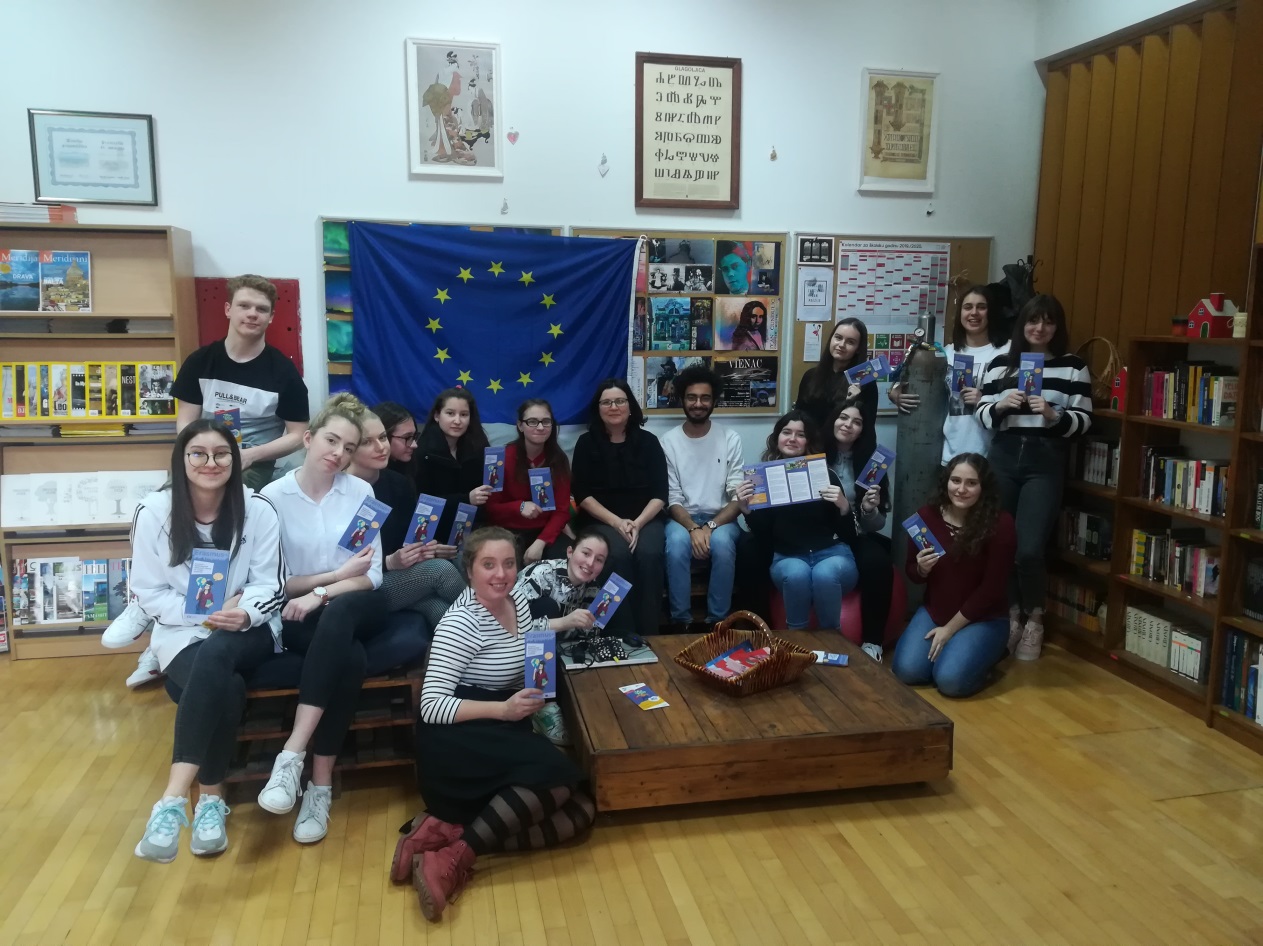 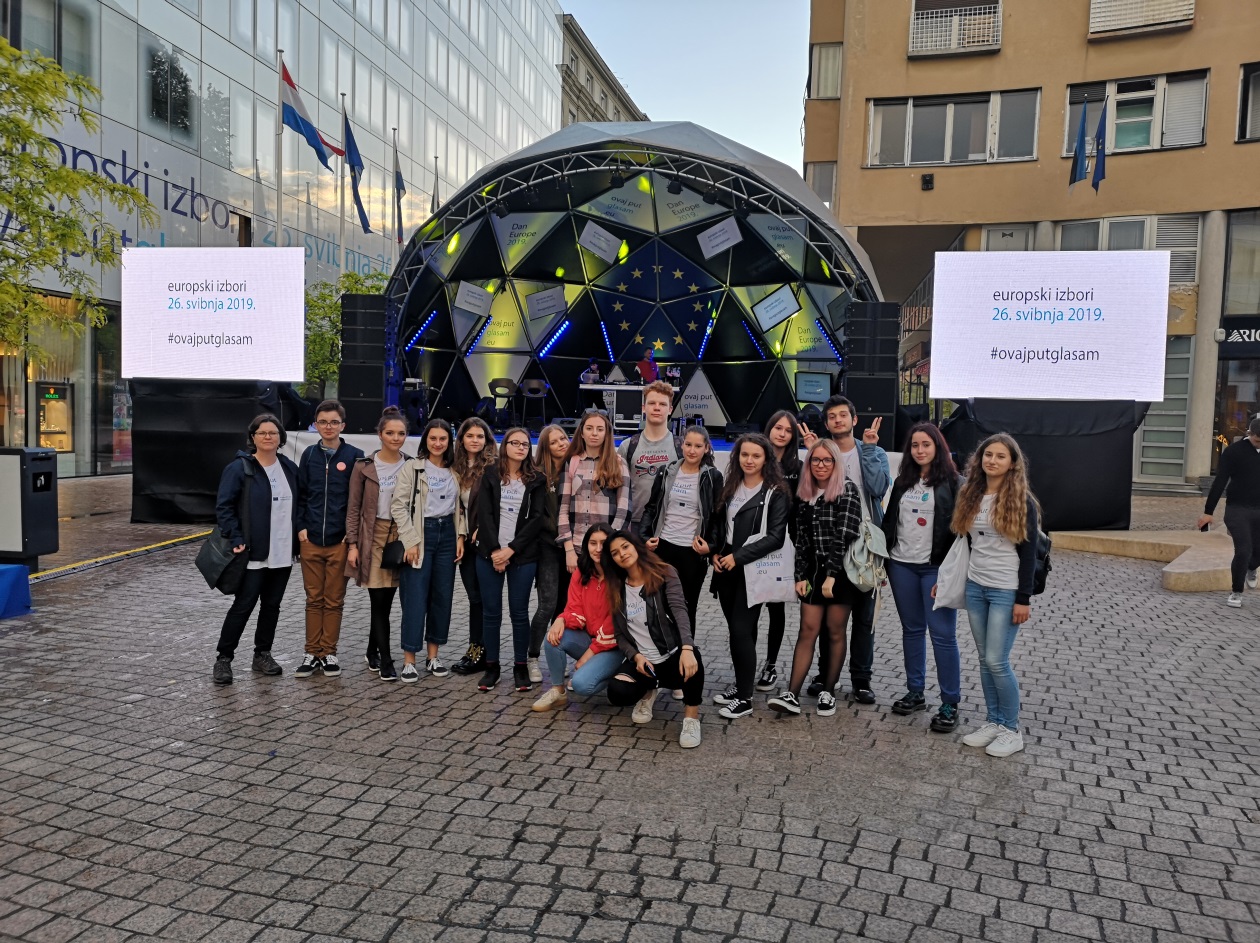 R. br.NASTAVNI PREDMETRAZREDRAZREDRAZREDRAZREDR. br.NASTAVNI PREDMETIIIIIIIVR. br.NASTAVNI PREDMETSATI TJEDNOSATI TJEDNOSATI TJEDNOSATI TJEDNO1.Hrvatski jezik44442.Prvi strani jezik33333.Drugi strani jezik22224. Latinski jezik22--5.Glazbena umjetnost11116. Likovna umjetnost11117.Psihologija-11-8.Logika--1-9.Filozofija---210.Sociologija--2-11.Povijest222312.Geografija222213.Matematika443314.Fizika222215.Kemija222216.Biologija222217.Informatika2---18.Politika i gospodarstvo---119.Tjelesna i zdrav. kultura222220.Etika / vjeronauk1111IZBORNI PREDMETIZBORNI PREDMETIZBORNI PREDMETIZBORNI PREDMETIZBORNI PREDMETIZBORNI PREDMET21.Informatika-22222.Engleski jezik-22223.Biologija-222